Pathway to Licensed Lay Ministry: Catechists and Evangelists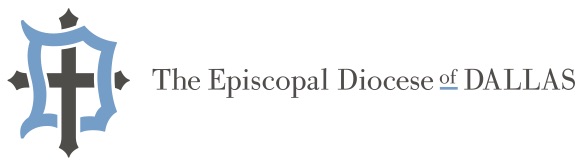 On the path with youRectorHome parishBishop’s Committee on Lay OrdersCanon to the OrdinaryBishop’s officeSteps:NominationTrainingCommissioningNominationEmphasis:Discernment of call by those who know you best: Local parish and rectorParticipants: YouYour rectorYour parishBishop’s Committee on Lay Orders (Cn. Hylden, Cn. Bergstrom, and Carrie Boren Headington, our Missioner for Evangelism)What’s Required:You meet with your Rector, and receive from him/her a detailed letter of recommendation as someone who has displayed a calling as a lay Catechist or EvangelistYou meet with the Bishop’s Committee on Lay Orders, and receive from them a recommendation to move forward with trainingYou complete ApplicationTrainingEmphasis: In-depth, seminary-level classes on the basics of the Christian faith and specialized training in catechetics or evangelismParticipants:YouQuality teachers at the Stanton Center or other approved programsWhat’s Required:Satisfactory completion of coursework, including a hands-on ministry project in evangelism or catechesisTiming:Courses for catechists are designed to take three years, and courses for evangelists may be completed in two years.  Courses meet for one intensive Saturday per month during the academic year.Previous education can count for credit, with approval of Bishop’s CommitteeClasses begin each August and run through MayCommissioningEmphasis:Licensing by the bishop under Canon III.4 (Episcopal Church Constitution and Canons)Being commissioned and sent out by the bishop on a mission of catechesis or evangelism in the diocese of DallasWhat’s Required:You complete Safe Church training and background checkYou meet with Bishop’s Committee, and receive recommendation that the bishop license and commission youYou meet with the Canon to the Ordinary, and receive the bishop’s endorsement to license and commission you as a Catechist or Evangelist